       FDP-Fraktion der Stadt Grebenstein                                                                                   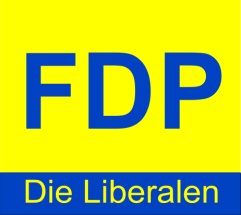 HerrnStadtverordnetenvorsteherPeter ZangerRathaus34393 GrebensteinAntrag zur Stadtverordnetenversammlung am 18.12.2020Warnung der Bevölkerung im Katastrophenschutz GrebensteinSehr geehrter Herr Zanger,die FDP - Fraktion bittet, folgenden Antrag auf die Tagesordnung der Stadtverordnetenversammlung am 18.12. 2020 zu nehmen:Der Magistrat der Stadt Grebenstein wird beauftragt die Einrichtung flächendeckender Warnmittel zum Katastrophenschutz zu prüfen.Die Anschaffung der notwendigen technischen Voraussetzungen, die Umsetzung und deren Einsatz müssen zeitnah erfolgen, damit die Bevölkerung im Ernstfall benachrichtigt werden kann.Die Mittel sollten im Haushalt 2021 eingestellt werden.Anzustreben ist der nächste bundesweite Warntag am 09.September 2021.Begründung:Katastrophen kommen unangekündigt. Die Stadt Grebenstein sollte darauf vorbereitet sein, um die Bevölkerung rechtzeitig zu warnen und zu informieren.Laut dem Bundesamt für Bevölkerungsschutz und Katastrophenhilfe sind die Ziele des bundesweiten Warntags die Bevölkerung für Warnung zu sensibilisieren, die Funktion und den Ablauf besser verständlich zu machen und auf die verfügbaren Warnmittel aufmerksam zu machen.Der bundesweite Warntag will dazu beitragen, das Wissen um die Warnung in Notlagen zu erhöhen und damit die Selbstschutzfähigkeit der Bevölkerung unterstützen.Mit freundlichem Gruß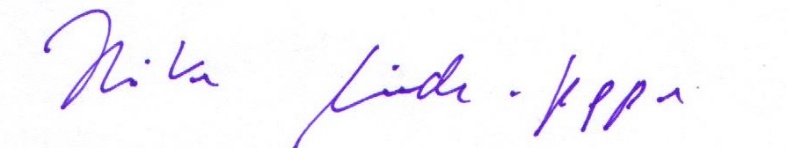 Heike Giede-Jeppe